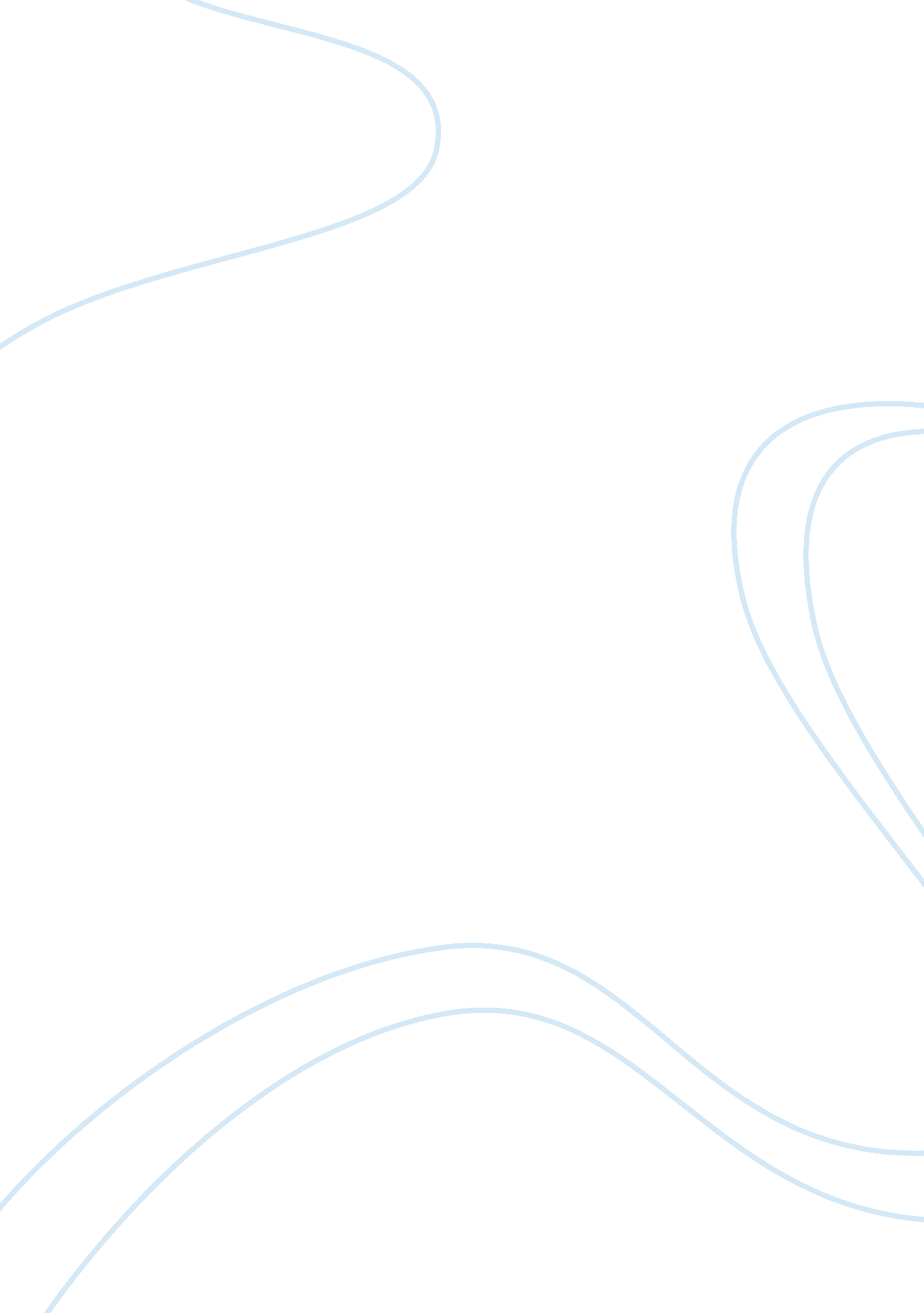 Free essay on peer review reportBusiness, Company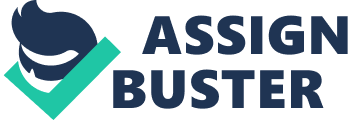 1. Minimizing waste 
The explanation of the profitability of the method that Toyota uses for production shows that the writer has not yet understood the concept of ‘ economies of scale’. The explanation given implies that it applies only in each of the units/departments involved in the production process. On the contrary, economies of scale applies to the whole process i. e. from the acquisition of the raw materials to the realization of the final product irrespective of the production approach/method used-either the batch process or the continuous flow process. Another aspect that raises some concern is about the continuous flow set up. The conveyor-belt system is the one that enhances the use of a continuous flow set up and not vice versa as implied in the essay. The first sentence of every paragraph should always be a topic paragraph, which is not the case with the third paragraph. It starts by noting the profitability of the process-“ Toyota saves money”. The description following the statement is about how the continuous flow enhances the delivery of good quality products as opposed to the batch system. It is about the reduction of the flow of unnecessary materials along the production line an aspect that should have been noted in the first sentence. The author has good ideas but they are not properly ‘ knitted together’. 
2. Long-term Philosophy 
The essay has a good flow of ideas. The author gives credible information by using information given by people who are closely affiliated to the company e. g. Jim Press who works with the company and Dennis Cuneo, the senior Vice President. The author has demonstrated the impact of the philosophy by giving very relevant examples e. g. surpassing their competitor. However, some issues need to be addressed to enhance the quality of the paper. The author has not used proper referencing especially for long quotes-quotes that have more than thirty words should be cited using the block method. Additionally, when the name of an author is mentioned in the sentence, it should not be repeated in the parenthetical citation, as is the case with Professor Linker’s statement in the essay. One should not use contractions in academic writings e. g. ‘ isn’t. Finally yet importantly, the referencing style used for the in-text citations should be the one used in giving the works cited/references. 